ΑΙΤΗΣΗ ΕΓΓΡΑΦΗΣ  ΑΠΟΦΟΙΤΟΥ ΕΠΑ.Λ. & ΚΑΤΟΧΟΥ  ΙΣΟΤΙΜΟΥ ΤΙΤΛΟΥ[σύμφωνα με τις διατάξεις της παρ. 1 του άρθρου 25, του ν. 4763/2020 (Α΄ 254)ΣΤΟΙΧΕΙΑ ΑΙΤΟΥΝΤΟΣ(συμπληρώνονται από τον αιτούντα  και ελέγχονται από τη Διεύθυνση του ΙΕΚ)Με την παρούσα αίτησή μου σας παρακαλώ όπως με εγγράψετε  στο Γ΄ εξάμηνο  της αντίστοιχης ειδικότητας  ΔΙΕΚ: ΒΟΗΘΟΣ ΝΟΣΗΛΕΥΤΙΚΗΣ ΓΕΝΙΚΗΣ ΝΟΣΗΛΕΙΑΣ,  ως πτυχιούχο της ειδικότητας:……………………………………...................................................................................................................Επίσης δια της παρούσης δηλώνω ότι έλαβα γνώση:α) των διατάξεων της  παρ. 1 του άρθρου 25, του ν. 4763/2020 (Α΄ 254),  β) των υπ.αριθμ. Κ5/160259/15-12-2021, K1/149167/23-09-2015, Κ1/47016/18-03-2016 & K1/157361/26-9-2016.γ) του προγράμματος  σπουδών της ειδικότητας για την οποία αιτούμαι κατάταξη.Συνημμένα υποβάλλω: 1) Αντίγραφο Πτυχίου Ειδικότητας (όχι απολυτήριο) &                                       2) Φωτοαντίγραφο Ταυτότητας/Διαβατηρίου.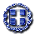 ΕΛΛΗΝΙΚΗ ΔΗΜΟΚΡΑΤΙΑΔΙΟΙΚΗΣΗ 2ης ΥΠΕ  ΠΕΙΡΑΙΩΣ & ΑΙΓΑΙΟΥ                                          Γ.Ν.Π  «ΤΖΑΝΕΙΟ»                                                                                       Δ.Ι.Ε.Κ  ΤΖΑΝΕΙΟ ΒΟΗΘΟΣ ΝΟΣΗΛΕΥΤΙΚΗΣ ΓΕΝΙΚΗΣ ΝΟΣΗΛΕΙΑΣ                                            Ημερομηνία ……..../………./2022                                           Αρ.Πρωτ.        Προς:                                  1. ΓΕΝΙΚΗ ΓΡΑΜΜΑΤΕΙΑ ΕΠΑΓΓΕΛΜΑΤΙΚΗΣ                                 ΕΚΠΑΙΔΕΥΣΗΣ,ΚΑΤΑΡΤΙΣΗΣ. ΔΙΑ ΒΙΟΥ ΜΑΘΗΣΗΣ ΚΑΙ    ΝΕΟΛΑΙΑΣ ΔΙΕΥΘΥΝΣΗ  ΕΦΑΡΜΟΓΗΣ ΚΑΤΑΡΤΙΣΗΣ                                   2. ΔΙΕΚ ΤΖΑΝΕΙΟΕΠΩΝΥΜΟ:ΗΜ. ΕΚΔΟΣΗΣ:ΟΝΟΜΑ:ΕΚΔ, ΑΡΧΗ:ΟΝΟΜ. ΠΑΤΡΟΣ:ΗΜ/ΝΙΑ ΑΠΟΦ:ΟΝΟΜ.ΜΗΤΡΟΣ: ΕΙΔ. ΑΠΟΦΟΙΤ:         ΗΜΕΡΟΜ.ΓΕΝ.:ΕΙΔ. ΑΠΟΦΟΙΤ:         Α.Μ.Κ.Α:ΕΙΔ. ΚΑΤΑΡΤ: ΒΟΗΘΟΣ ΝΟΣΗΛΕΥΤΙΚΗΣ ΓΕΝΙΚΗΣ ΝΟΣΗΛΕΙΑΣΑ.Δ.Τ:ΕΙΔ. ΚΑΤΑΡΤ: ΒΟΗΘΟΣ ΝΟΣΗΛΕΥΤΙΚΗΣ ΓΕΝΙΚΗΣ ΝΟΣΗΛΕΙΑΣΟ/Η  ΑΙΤΩΝ/-ΟΥΣΑΗ ΔΙΕΥΘΥΝΤΡΙΑ Δ.ΙΕΚ(Για την ακρίβεια των στοιχείων)(σφραγίδα-υπογραφή-ονοματεπώνυμο)